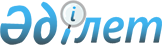 О признании утратившим силу постановление акимата Зайсанского района "Об определении целевых групп населения, проживающих на территории Зайсанского района на 2016 год" № 674 от 28 декабря 2015 годаПостановление Зайсанского районного акимата Восточно-Казахстанской области от 19 апреля 2016 года N 266       Примечание РЦПИ.

       В тексте документа сохранена пунктуация и орфография оригинала.

      В соответствии со статьей 37 пункта 8 Закона Республики Казахстан "О местном государственном управлении и самоуправлении в Республике Казахстан" от 23 января 2001 года акимат Зайсанского района ПОСТАНОВЛЯЕТ: 

      1. Признать утратившим силу постановление акимата Зайсанского района "Об определении целевых групп неселения, проживающих на территоии Зайсанского района на 2016 год" № 674 от 28 декабря 2015 года (зарегистрировано в Реестре государственной регистрации нормативных правовых актов за номером 4354 от 20 января 2016 года, опубликовано за № 10 в районной газете "Достык" от 10 февраля 2016 года).

      2. Постановление вводится в действие со дня его принятия.


					© 2012. РГП на ПХВ «Институт законодательства и правовой информации Республики Казахстан» Министерства юстиции Республики Казахстан
				
      Исполняющий обязанности акима района

 Д.Каликан
